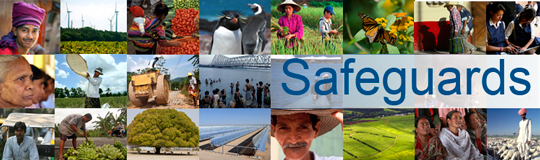 Review and Update of the World Bank’s Environmental and Social Safeguards PoliciesPhase 3Consultation Meeting with Government Rwanda - KigaliJanuary 14, 2016 Total Number of Participants: 23No.Participant NamePosition Organization1Kayitare AnectoLead Safeguards Specialist NELSAP/Rusumo Project2Leon MugwizaRoad Rehabilitation SpecialistRTDA/SPIU3Didace HabamenshiEnvironmental Specialist SPIU RSSP/LWH4Ntabana AlphonsineSPIU CoordinatorREMA5Cyprien NdayisabaEnvironmental SpecialistRTDA6Immaculate Mbabazi RugemaExecutive Secretary, SDPMININFRA7Janinah MbabaziSocial Development & Resettlement Officer NELSAP/ Rusumo Project8Philbert NsengiyumvaProgram ManagerARCOS9Uwera Mireille Env SpecMININFRA10Byandaga Livingstone SDF Program ManagerWDA11Emmanuella MurekateteEnvironment Specialist/LVEMP IILVEMP II/ REMA12Guy KalisaDGRTDA13Fabien NshimiyimanaEnvironment SpecRHA14Gaspard MashingiaSocial ResettlementNELSAP15Marie Laetitia BusokeyeDirector PlanningREMA16Dr. Gaspard BikwemuRusumo Project17Annette Sylvie MLVEMP II CoordinatorREMA18Kalinda  CharlesInvestment SpecialistMINECOFIN19Emmanuel MuligirwaEnvironmental Management Specialist NBI/NELSAP20Byiringiro EsdrasAg. Coordinator LWH/RSSPMINAGRI21Mugabe GeraldERMMINECOFIN/EFU22Iradukunda JanvierEnv FacilitationMINALOC23Uwamahoro M. GraceResource Mobilization OfficerREMA